муниципальное образованиегород окружного значения Нижневартовскадминистрация городаМУНИЦИПАЛЬНОЕ БЮДЖЕТНОЕ УЧРЕЖДЕНИЕБИБЛИОТЕЧНО-ИНФОРМАЦИОННАЯ СИСТЕМА_______________________________________________________________________«25» мая 2015 года №69/1ПРИКАЗ«О порядке реализации  МБУ «БИС» Федерального закона от 04.11.2014 г. №327-ФЗ «О меценатской деятельности»Во исполнение Приказа управления культуры администрации города Нижневартовска от 14.05.2015 г. №116/35-01-П «О порядке реализации  учреждениями культуры и дополнительного образования, подведомственными управлению культуры администрации города Федерального закона от 04.11.2014 г. №327-ФЗ «О меценатской деятельности», ПРИКАЗЫВАЮ:Утвердить Порядок предоставления муниципальному бюджетному учреждению «Библиотечно-информационная система» меценатской помощи согласно приложению №1 к настоящему приказу.Заведующему отделом информационных технологий (Иванова Е.К.) разместить утвержденный Порядок предоставления учреждению меценатской помощи на официальном сайте учреждения.3. Контроль за исполнением данного приказа оставляю за собой.Директор МБУ «БИС»                                                                  И.Е. ИвлеваПриложение 1 к приказу МБУ «БИС»от 25.05.2015 г. №69/1Порядок предоставления муниципальному бюджетному учреждению «Библиотечно-информационная система» меценатской помощи1. Настоящий Порядок предоставления меценатской помощи (далее по тексту – Порядок) муниципальному бюджетному учреждению «Библиотечно-информационная система» разработан в соответствии с Федеральным законом от 04.11.2014 г. №327-ФЗ «О меценатской деятельности», в целях урегулирования оказания меценатской помощи Учреждению. 2. В настоящем Порядке  используются следующие основные понятия: 1) меценатская деятельность - деятельность по безвозмездной передаче учреждению имущества, в том числе денежных средств, или прав владения, пользования, распоряжения имуществом и (или) безвозмездные выполнение работ и оказание услуг в сфере культуры и образования, направленные на развитие деятельности в данных сферах; 2) меценат - физическое или юридическое лицо, безвозмездно передающее свое имущество, в том числе денежные средства, или права владения, пользования, распоряжения своим имуществом и (или) безвозмездно выполняющее работы и оказывающее услуги в сфере культуры и образования в сфере культуры и искусства для сохранения культурных ценностей и развития деятельности в сфере культуры и образования в формах, определенных законодательством Российской Федерации; 3) меценатская поддержка - имущество, в том числе денежные средства, или права владения, пользования, распоряжения имуществом, безвозмездно переданные меценатом учреждению, как получателю меценатской поддержки, и (или) работы и услуги в сфере культуры и образования, соответственно безвозмездно выполненные и оказанные меценатом; 4) получатель меценатской поддержки – учреждение, реализующее мероприятия в области культуры и искусства. 3. Целью меценатской деятельности является поддержка развития сохранения культурных ценностей и развитие деятельности муниципального бюджетного учреждения «Библиотечно-информационная система» (далее – Учреждение) в области культуры. 4. Задачами меценатской деятельности являются: 1) содействие формированию условий для сохранения культурных ценностей и развития деятельности Учреждения в области культуры; 2) реализация приоритетных программ развития деятельности Учреждения в области культуры; 3) поддержка Учреждения, реализующего мероприятия в области культуры и искусства. 5. Меценатская помощь осуществляется на основании договора, заключенного между меценатом и Учреждением как получателем меценатской поддержки. 6. Договором между меценатом и Учреждением, как получателем меценатской поддержки, определяются цели, направления, форма и содержание меценатской деятельности. 7. Права и обязанности мецената и Учреждения, как получателя меценатской поддержки, возникают с момента заключения договора, если иное не установлено таким договором. 8. По окончании календарного года директор Учреждения представляет общему собранию трудового коллектива отчет о меценатской помощи и направлениях её использования. 9. Меценатская поддержка не является основанием для сокращения бюджетного финансирования деятельности получателей меценатской поддержки, осуществляемого в соответствии с законодательством Российской Федерации и настоящим Порядком. 10. Учреждение определяет самостоятельно меры благодарности меценатам, установление информационных надписей и обозначений, содержащих имена меценатов, на зданиях, сооружениях, закрепленных за Учреждениями на праве оперативного управления, являющимися получателями меценатской поддержки.11. Меценат самостоятельно определяет цели, направления, форму и содержание меценатской деятельности.628605,Российская Федерация, Тюменская обл.,Ханты-Мансийский автономный округ – Югра,г. Нижневартовск,  ул.  Дружбы Народов, 22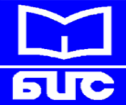 телефон/факс: (3466) 46-20-09электронная почта: mubis@mubis.ruофициальный сайт: www.mubis.ruУтверждаю:Директор МБУ «БИС» ________________ И.Е. Ивлева«25» мая 2015 г.